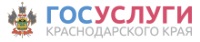 14.02.2023НОВЫЕ УСЛОВИЯ ЛЬГОТНОЙ ИПОТЕКИ ПО СТАВКЕ ДО 8%Обновлённую программу льготной ипотеки продлили до 1 июля 2024 г. С 6 января 2023 г. оформить льготную ипотеку можно только один раз

постановление Правительства от 28.12.2022 № 2485

Что такое льготная ипотека

Льготная ипотека — это федеральная программа, которая помогает в приобретении жилья. Она доступна для любого совершеннолетнего гражданина России и позволяет значительно снизить ипотечные платежи. Так, при оформлении кредита на 5 млн ₽ за 20 лет можно сэкономить более 2,4 млн ₽

Подробнее на сайте 
https://www.gosuslugi.ru/